О внесении изменений в постановление администрации Алатырского района от 23.09.2020 г. № 315а «О комиссии по проведению сельскохозяйственной микропереписи 2021 года на территории Алатырского района Чувашской Республики»В связи с изменением структуры администрации Алатырского района, администрация Алатырского района постановляет:Внести в постановление администрации Алатырского района от 23.09.2020г. № 315а «О комиссии по проведению сельскохозяйственной микропереписи 2021 года на территории Алатырского района Чувашской Республики» следующие изменения:Пункт 4 постановления изложить в следующей редакции:«4. Контроль за исполнением настоящего постановления возложить на начальника отдела сельского хозяйства и экологии администрации Алатырского района»;Приложение № 1 к постановлению изложить в редакции согласно приложению к настоящему постановлению.Настоящее постановление вступает в силу после его официального опубликования.И.о. главы администрации                                                                  О.Г. ПрошенковаПриложение к постановлению администрации Алатырского района от 15.06.2021 № 193Составкомиссии Алатырского района по проведению сельскохозяйственной микропереписи 2021 годаШпилевая Н.И. – глава администрации Алатырского района – председатель комиссии;Ховрина М.А. – начальник отдела сельского хозяйства и экологии администрации Алатырского района – заместитель председателя;Денисова Л.В. – главный специалист-эксперт отдела сельского хозяйства и экологии администрации Алатырского района – секретарь комиссии.Члены Комиссии:Прошенкова О.Г. – заместитель главы – начальник финансового отдела администрации Алатырского района;Белякова К.М. – директор – главный бухгалтер муниципального казенного учреждения «Центр финансового и хозяйственного обеспечения» Алатырского района Чувашской Республики;Абарёнов С.Н.  – начальник отдела юридической службы администрации Алатырского района;Никитина А.Ю. – начальник отдела культуры, по делам национальностей, спорта и информационного обеспечения;Егорова Э.Л. – начальник отдела государственной статистики города Алатырь и Алатырского района Территориального органа Федеральной службы государственной статистики по Чувашской Республике (по согласованию);Устимова Е.Б. – заместитель начальника межмуниципального отдела МВД России «Алатырский» (по согласованию); Горбатова Е.Ю. – начальник Казенного учреждения Чувашской Республики «Центр занятости населения Чувашской Республики» Министерства труда и социальной защиты Чувашской Республики (Отдел по городу Алатырю); Сидельников Д.А. – директор сервисного центра г. Алатырь филиала в Чувашской республике ПАО «Ростелеком» (по согласованию);Храмов П.В. – начальник БУ ЧР «Алатырская районная СББЖ» Госветслужбы Чувашии (по согласованию);Калашникова Е.С. – директор – главный редактор АУ «Редакция газеты «Алатырские вести» Мининформполитики Чувашии (по согласованию);Куделькина Е.Н. – и.о. начальника МИФНС России № 1 по Чувашской Республике (по согласованию);Китайкина Т.В. – начальник Межмуниципального отдела по Алатырскому и Порецкому районам Управления Федеральной службы государственной регистрации, кадастра и картографии по Чувашской Республики (по согласованию);Сегов С.В. – глава Ахматовского сельского поселения Алатырского района Чувашской Республики;Кедяров В.И. – глава Алтышевского сельского поселения Алатырского района Чувашской Республики.».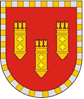 Администрация Алатырского районаЧувашской РеспубликиПОСТАНОВЛЕНИЕ15.06.2021 № 193г. АлатырьУлатӑр район администрацийӗ Чӑваш РеспубликинЙЫШĂНУ15.06.2021 № 193Улатӑр г.